АР-19 рассмотрела предложение Индии об изменении категории Вопроса МСЭ-R 201-1/4 с S2 на S1.АР-19 признает выраженную Индией обеспокоенность в связи с трудностями, с которыми она сталкивается в настоящий момент из-за нерешенной проблемы несовместимости ПСС и ПС, однако считает, что изменение категории с S2 на S1 не может служить гарантией своевременного решения этой проблемы.В связи с этим АР-19 предлагает ВКР-19 рассмотреть Отчет Директора Бюро радиосвязи для ВКР-19 в части, касающейся этого вопроса, с тем чтобы ускорить поиск удовлетворительного решения проблемы, затронутой в Отчете Директора и вынесенной на обсуждение администрацией Индии. ______________Ассамблея радиосвязи (АР-19)Шарм-эль-Шейх, Египет, 21–25 октября 2019 г.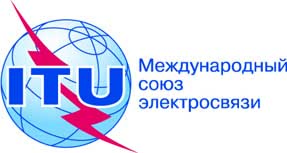 ПЛЕНАРНОЕ ЗАСЕДАНИЕДокумент RA19/PLEN/50-RПЛЕНАРНОЕ ЗАСЕДАНИЕ23 октября 2019 годаПЛЕНАРНОЕ ЗАСЕДАНИЕОригинал: английскийКомитет 4Комитет 4Текст, предлагаемый для включения 
в протокол ОТчета ар-19 для ВКР-19Текст, предлагаемый для включения 
в протокол ОТчета ар-19 для ВКР-19